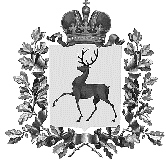 УПРАВЛЕНИЕ ФИНАНСОВАДМИНИСТРАЦИИ ТОНШАЕВСКОГО РАЙОНА НИЖЕГОРОДСКОЙ ОБЛАСТИПРИКАЗ22 декабря 2020 года    	43-о_________________                                                           №  _________________Об утверждении Перечня кодов целевых статей расходов классификации расходов бюджета округа на 2021 год и на плановый период 2022 и 2023 годов . В соответствии со статьей 21 Бюджетного кодекса Российской Федерации, Решением Совета депутатов Тоншаевского муниципального округа Нижегородской области от 12 ноября 2020 года N28 "Об утверждении положения о бюджетном процессе в Тоншаевском муниципальном округе Нижегородской области" для исполнения решения "О бюджете Тоншаевского муниципального округа на 2021 год и плановый 2022 и 2023 годы"  п р и к а з ы в а ю:1. Утвердить прилагаемый перечень целевых статей расходов бюджета округа на 2021 год и на плановый период 2022 и 2023 годов.2. Контроль за исполнением настоящего приказа оставляю за собой.Начальник управления финансов:                   	                        Н.В.КуликоваУтвержденоПриказом управления финансов  администрации Тоншаевского района Нижегородской областиот 22 декабря 2020 года № 43Перечень кодов целевых статей расходов классификации расходов бюджета округа на 2021 год и на плановый период 2022 и2023 годов.КЦСРНаименование КЦСРКЦСРНаименование КЦСР01.0.00.00000Муниципальная программа "Развитие образования Тоншаевского муниципального района Нижегородской области "01.1.00.00000Подпрограмма "Развитие общего образования"01.1.01.00000Обеспечение деятельности общеобразовательных организаций на основе муниципальных заданий01.1.01.42010Расходы на обеспечение деятельности муниципальных дошкольных образовательных учреждений01.1.01.72180Субсидии на капитальный ремонт образовательных организаций, реализующих общеобразовательные программы Нижегородской области01.1.01.73070Субвенции на исполнение полномочий в сфере общего образования в муниципальных общеобразовательных организациях01.1.01.73080Субвенции на исполнение полномочий в сфере общего образования в муниципальных дошкольных образовательных организациях01.1.01.73110Субвенции на осуществление выплаты компенсации части родительской платы за присмотр и уход за ребенком в государственных и муниципальных дошкольных образовательных организациях, частных образовательных организациях, реализующих образовательную программу дошкольного образования, в том числе обеспечение организации выплаты компенсации части родительской платы.01.1.01.73140Субвенции на исполнение полномочий по финансовому обеспечению выплаты компенсации педагогическим работникам за работу по подготовке и проведению государственной итоговой аттестации по образовательным программам основного общего и среднего общего образования01.1.01.73170Субвенция на исполнение полномочий по финансовому обеспечению осуществления присмотра и ухода за детьми инвалидами01.1.01.73180Субвенция на исполнение полномочий по финансовому обеспечению двухразовым бесплатным питанием обучающихся с ограниченными возможностями здоровья01.1.01.L3040Субсидия на организацию бесплатного горячего питания обучающихся, получающих начальное общее образование в муниципальных образовательных организациях01.1.01.S2180Субсидия на капитальный ремонт образовательных организаций , реализующих общеобразовательные программы01.1.01.S2490Субсидия на дополнительное финансовое обеспечение мероприятий по организации бесплатного горячего питания обучающихся, получающих начальное общее образование01.2.00.00000Подпрограмма "Развитие дополнительного образования и воспитания детей и молодежи"01.2.01.00000Формирование единого воспитательного пространства в Тоншаевском районе, развитие системы дополнительного образования01.2.01.42310Расходы на обеспечение деятельности муниципальных учреждений дополнительного образования детей01.2.02.00000Организация отдыха и оздоровления детей01.2.02.42120Мероприятия по организации отдыха и оздоровления детей молодежи01.2.02.42130Расходы на обеспечение деятельности центра тестирования по сдаче норм ГТО01.2.02.42320Летний отдых в учреждениях дополнительного образования01.2.02.43210Расходы на обеспечение деятельности муниципальных учреждений дополнительного образования детей01.2.02.73320Субвенции на осуществление выплат на возмещение части расходов по приобретению путевок в детские санатории, санаторно-оздоровительные центры (лагеря) круглогодичного действия и иные организации, осуществляющие санаторно-курортное лечение детей в соответствии с имеющейся лицензией, иные организации, осуществляющие санаторно-курортную помощь детям в соответствии с имеющейся лицензией, расположенные на территории Российской Федерации01.2.05.00000Обеспечение функционирования моделей персонифицированного финансирования дополнительного образования детей01.2.05.42310Расходы по обеспечению функционирования моделей персонифицированного финансирования дополнительного образования детей01.3.00.00000Подпрограмма " Развитие системы оценки качества образования и информационной прозрачности системы образования"01.3.01.00000Формирование культуры оценки качества образования на уровне региона, ОМСУ и отдельных организаций через повышение квалификационного уровня кадров системы образования, организацию мониторинга качества образования, проведение анализа и использование результатов оценочных процедур01.3.01.73010Субвенции на осуществление полномочий по организационно-техническому и информационно-методическому сопровождению аттестации педагогических работников муниципальных и частных организаций, осуществляющих образовательную деятельность, с целью установления соответствия уровня квалификации требованиям, представляемым к первой квалификационной категории.01.5.00.00000Подпрограмма " Ресурсное обеспечение сферы образования"01.5.01.00000Обеспечение исполнения программы01.5.01.00190Расходы на выполнение функций органов местного самоуправления.01.5.01.45210Расходы на обеспечение деятельности других учреждений образования.01.7.00.00000Подпрограмма " Социально-правовая защита детей в Нижегородской области"01.7.01.00000Совершенствование системы социально-правовой защиты детей01.7.01.73020Субвенции на осуществление полномочий по организации и осуществлению деятельности по опеке и попечительству в отношении несовершеннолетних граждан.02.0.00.00000Муниципальная программа "Развитие культуры Тоншаевского муниципального района Нижегородской области"02.1.00.00000Подпрограмма "Развитие библиотечного обслуживания населения"02.1.01.00000Обеспечение выполнения муниципального задания МУК "МЦБС" Тоншаевского муниципального района02.1.01.44210Субсидия на выполнение муниципального задания за счет средств местного бюджета (МЦБС)02.2.00.00000Подпрограмма "Развитие музейной деятельности"02.2.01.00000Обеспечение выполнения муниципального задания МУК ТКМ02.2.01.44110Субсидия на выполнение муниципального задания за счет средств местного бюджета (МУК ТКМ)02.3.00.00000Подпрограмма "Развитие культурно-досуговой деятельности"02.3.01.00000Обеспечение выполнения муниципального задания МБУК "МЦКС"02.3.01.44010Субсидия на выполнение муниципального задания за счет средств местного бюджета(МЦКС)02.3.01.S2090Субсидия на выплату заработной платы с начислениями на нее работникам муниципальных учреждений и органов местного самоуправления02.3.02.00000Обеспечение развития и укрепления материально-технической базы домов культуры в населенных пунктах с числом жителей до 50 тысяч человек02.3.02.L4670Субсидия на обеспечение развития и укрепления материально-технической базы домов культуры в населенных пунктах с числом жителей до 50 тысяч человек за счет средств федерального, областного и местного бюджетов(МЦКС)02.3.04.00000Проведение общерайонных мероприятий02.3.04.44010Субсидия на иные цели за счет средств местного бюджета(МЦКС)02.3.05.00000Обеспечение деятельности киносети02.3.05.45210Содержание киносети за счет средств местного бюджета (киносеть)02.4.00.00000Подпрограмма "Развитие дополнительного образования в сфере искусств"02.4.01.00000Обеспечение выполнения муниципального задания МБУ ДО ТДМШ в сфере музыкального искусства02.4.01.42310Субсидия на выполнение муниципального задания за счет средств местного бюджета (ДМШ)02.5.00.00000Подпрограмма "Развитие внутреннего и въездного туризма"02.5.01.00000Обеспечение реализации муниципальной программы02.5.01.44110Субсидия на выполнение муниципального задания за счет средств местного бюджета (туризм)02.6.00.00000Подпрограмма "Сохранение, возрождение и развитие народно-художественных промыслов"02.6.01.00000Обеспечение реализации муниципальной программы02.6.01.44110Субсидия на выполнение муниципального задания за счет средств местного бюджета(народно-художественные промыслы)02.7.00.00000Подпрограмма "Обеспечение реализации муниципальной программы"02.7.01.00000Обеспечение реализации муниципальной программы02.7.01.00190Расходы на выполнение функций органов местного самоуправления за счет средств местного бюджета (аппарат)02.7.02.00000Обеспечение бухгалтерского обслуживания муниципальной программы02.7.02.45210Расходы по обеспечению бухгалтерского обслуживания за счет средств местного бюджета (ЦБ)02.7.03.00000Обеспечение хозяйственного и технического обслуживания муниципальной программы02.7.03.45210Расходы по обеспечению хозяйственного и технического обслуживания за счет средств местного бюджета (хоз группа)03.0.00.00000Муниципальная программа «Развитие агропромышленного комплекса Тоншаевского муниципального района Нижегородской области"03.1.00.00000Подпрограмма "Развитие сельского хозяйства, пищевой и перерабатывающей промышленности Тоншаевского муниципального района Нижегородской области"03.1.01.00000Развитие производства продукции растениеводства (субсидирование части затрат)03.1.01.25800Субсидирование части затрат в развитие производства продукции растениеводства за счет средств местного бюджета03.1.01.73210Субвенция на обеспечение прироста сельскохозяйственной продукции собственного производства в рамках приоритетных подотраслей агропромышленного комплекса за счет средств областного бюджета на выполнение передаваемых полномочий03.1.01.73260Субвенция на возмещение части затрат на приобретение элитных семян за счет средств областного бюджета03.1.01.R5020Субвенции на оказание несвязанной поддержки сельскохозяйственным товаропроизводителям в области растениеводства за счет средств областного бюджета03.1.01.R5080Субвенции на возмещение части затрат на поддержку элитного семеноводства03.1.02.00000Развитие производства продукции животноводства ( субсидирование части затрат)03.1.02.25800Субсидирование части затрат в развитии производства продукции животноводства за счет средств местного бюджета03.1.02.73210Субвенция на обеспечение прироста сельскохозяйственной продукции собственного производства в рамках приоритетных подотраслей агропромышленного комплекса за счет средств областного бюджета на03.1.02.73270Субвенция на поддержку племенного животноводства область03.1.02.73290Субвенции на возмещение части затрат сельскохозяйственных товаропроизводителей на 1 килограмм реализованного и (или) отгруженного на собственную переработку молока за счет средств областного03.1.02.R5020Субвенция на обеспечение прироста сельскохозяйственной продукции собственного производства в рамках приоритетных подотраслей агропромышленного комплекса03.1.02.R5080Субвенции на возмещение части затрат сельскохозяйственных товаропроизводителей на 1 килограмм реализованного и (или) отгруженного на собственную переработку молока за счет средств областного бюджета03.1.04.00000Обновление парка сельскохозяйственной техники ( субсидирование части затрат)03.1.04.25800субсидирование части затрат на обновление парка сельскохозяйственной техники за счет средств местного бюджета03.1.04.73220Субвенции на возмещение части затрат на приобретение зерноуборочных и кормоуборочных комбайнов за счет средств обл. бюджета.03.2.00.00000Подпрограмма Устойчивое развитие сельских территорий Тоншаевского муниципального района03.2.02.00000Мероприятия в области развития сельских территорий03.2.02.25800Улучшение жилищных условий граждан, проживающих в сельской местности, в том числе молодых семей и молодых специалистов, с использованием средств социальных выплат03.3.00.00000Подпрограмма Обеспечение реализации Муниципальной программы03.3.01.00000Содержание аппарата управления03.3.01.00190Расходы на выполнение функций органов местного самоуправления.03.3.01.73030Субвенции на осуществление полномочий по поддержке сельскохозяйственного производства.03.3.01.73030Субвенции на осуществление полномочий по поддержке сельскохозяйственного производства. (Расходы на выплаты персоналу в целях обеспечения выполнения функций государственными (муниципальными) органами, казенными учреждениями, органами управления государственными внебюджетными фондами)04.0.00.00000Муниципальная программа «Защита населения и территорий от чрезвычайных ситуаций, обеспечение пожарной безопасности и безопасности людей на водных объектах Тоншаевского муниципального района Нижегородской области»04.1.00.00000Подпрограмма "Защита населения от чрезвычайных ситуаций"04.1.01.00000Получение информации об опасности и неблагоприятных метеорологических и гидрологических явлениях в Нижегородской области04.1.01.00590Расходы на обеспечение деятельности государственных учреждений (ЕДДС)04.1.01.25110Мероприятия, направленные на проведение противопаводковых и противопожарных мероприятий (резервный фонд).04.1.01.25120Мероприятия связанные с системой РАСЦО04.2.00.00000Подпрограмма "Обеспечение пожарной безопасности"04.2.01.00000Обеспечение жизнедеятельности подразделений (муниципальная пожарная охрана)04.2.01.00590Расходы на обеспечение деятельности государственных учреждений04.2.01.25110Расходы на проведение смотра-конкурса на лучшую муниципальную пожарную бригаду04.2.01.25120Прочие расходы для муниципальных пожарных охран04.2.01.25130Реализация Положения "Дорожной карты по профилактике пожаров противопожарной пропаганде"04.2.01.25140Расходы по опашке населенных пунктов04.2.01.25150Оплата труда инспектора пожарной безопасности04.3.00.00000Подпрограмма "Подготовка населения в области гражданской обороны"04.3.01.00000Подготовка населения в области гражданской обороны, защиты населения и территорий от чрезвычайных ситуаций на территории Тоншаевского муниципального района Нижегородской области04.3.01.00590Расходы на обеспечение деятельности государственных учреждений (ЕДДС).05.0.00.00000Муниципальная программа "Управление муниципальным имуществом Тоншаевского муниципального района Нижегородской области"05.1.00.00000Подпрограмма "Управление муниципальным имуществом"05.1.01.00000Организация учета, разграничения и перераспределения муниципального имущества Тоншаевского муниципального района05.1.01.29010Мероприятия в рамках подпрограммы " Управление муниципальным имуществом"05.1.02.00000Обследование земельных участков и объектов недвижимости, проведение технической инвентаризации. Работы по освобождению земельных участков. Приобретение в собственность Тоншаевского муниципального района Нижегородской области объектов недвижимости и земельных участков. Улучшение технических характеристик муниципального имущества, повышение его коммерческой привлекательности05.1.02.29010Мероприятия в рамках подпрограммы " Управление муниципальным имуществом"05.1.02.29020Кадастровые работы по межеванию земельных участков05.2.00.00000Подпрограмма "Обеспечение реализации программы"05.2.01.00000Содержание аппарата управления05.2.01.00190Расходы на обеспечение функций органов местного самоуправления.05.3.00.00000Подпрограмма "Оказание имущественной поддержки субъектами МСП"05.3.01.00000Содержание аппарата05.3.01.00190Расходы на обеспечение функций органов местного самоуправления06.0.00.00000Муниципальная программа "Управление муниципальными финансами Тоншаевского муниципального района"06.1.00.00000Подпрограмма "Организация и совершенствование бюджетного процесса Тоншаевского муниципального района"06.1.01.00000Организация исполнения районного бюджета06.1.01.25130Сопровождение программы АЦК06.3.00.00000Подпрограмма "Повышение эффективности бюджетных расходов"06.3.01.26000Прочие выплаты по обязательствам06.4.00.00000Подпрограмма "Обеспечение реализации муниципальной программы"06.4.01.00000Содержание аппарата управления06.4.01.00190Расходы на обеспечение функций органов местного самоуправления07.0.00.00000Муниципальная программа "Содействие занятости несовершеннолетних граждан и незанятого населения Тоншаевского муниципального района"07.1.00.00000Подпрограмма "Организация временного трудоустройства несовершеннолетних граждан в возрасте от 14 до 18 лет07.1.01.00000Содействие трудоустройству граждан07.1.01.29910Мероприятия по занятости населения несовершеннолетних граждан в возрасте от 14 до 18 лет08.0.00.00000Муниципальная программа "Развитие малого и среднего предпринимательства Тоншаевского муниципального района"08.1.00.00000Развитие предпринимательства и туризма08.1.01.00000Проведение мероприятий, способствующих созданию благоприятных условий для ведения малого и среднего бизнеса08.1.01.00590Обеспечение деятельности бизнес-инкубатора08.1.01.29030Расходы на государственную поддержку малого и среднего предпринимательства, включая крестьянские (фермерские) хозяйства.09.0.00.00000Муниципальная программа "Обеспечение граждан Тоншаевского муниципального района Нижегородской области достойным и комфортным жильем на период до 2024 года"09.1.00.00000Подпрограмма "Обеспечение жильем молодых семей"09.1.01.00000Обеспечение жильем молодых семей и детей-сирот и детей, оставшихся без попечения родителей, лиц из числа детей-сирот и детей, оставшихся без попечения родителей, жилыми помещениями09.1.01.L4970Субсидия на приобретение жилья молодым семьям09.2.00.00000Подпрограмма "Ипотечное жилищное кредитование населения"09.2.01.00000Предоставление социальной поддержки граждан на строительство и приобретение жилья09.2.01.S2270Субсидии на компенсацию части платежа по полученным гражданами-участниками социальной (льготной) ипотеки ипотечным жилищным кредитам (займам)(софинансирование район)09.4.00.00000Программа " Переселение граждан Тоншаевского муниципального района из аварийного жилищного фонда на территории Нижегородской области на 2019-2025 годы09.4.F3.6748SСофинансирование переселения10.0.00.00000Муниципальная программа «Формирование современной городской среды на территории Тоншаевского района на 2018-2022 годы»10.1.00.00000Подпрограмма «Благоустройство дворовых территорий»10.1.01.00000Мероприятия по благоустройству дворовых территорий10.1.F2.5555AРасходы на поддержку государственных программ субъектов Российской Федерации и муниципальных программ формирования городской среды11.0.00.00000Муниципальная программа "Развитие физической культуры, спорта и молодежной политики"11.1.00.00000Подпрограмма "Развитие физической культуры и массового спорта"11.1.01.00000Проведение физкультурно-массовых мероприятий среди различных категорий населения11.1.01.25270Мероприятия в области спорта, физической культуры и туризма11.1.02.00000Обеспечение деятельности подведомственных учреждений11.1.02.00590Расходы на обеспечение деятельности государственных учреждений физической культуры и спорта11.2.00.00000Подпрограмма"Развитие молодежной политики"11.2.01.00000Мероприятия в области молодежной политики11.2.01.25200Мероприятия в области молодежной политики12.0.00.00000Муниципальная программа "Профилактика насилия и жестокого обращения с детьми, безнадзорности и правонарушений несовершеннолетних в Тоншаевском районе"12.1.00.00000Профилактика правонарушений12.1.01.00000Мероприятия профилактики правонарушений12.1.01.25200Мероприятия профилактики правонарушений13.0.00.00000Муниципальная программа "Профилактика преступлений и иных правонарушений в Тоншаевском муниципальном районе"13.1.00.00000Подпрограмма "Профилактика преступлений и правонарушений"13.1.01.00000Мероприятие "Профилактика правонарушений на территории района"13.1.01.25200Профилактика преступлений и иных правонарушений14.0.00.00000Муниципальная программа "Повышение безопасности дорожного движения в Тоншаевском муниципальном районе Нижегородской области"14.3.00.00000Задача "Формирование у детей навыков безопасного поведения на дорогах"14.3.04.00000Приобретение и распространение среди первоклассников световозвращающих детских нарукавных повязок14.3.04.28810Приобретение и распространение среди первоклассников световозвращающихся детских нарукавных повязок14.4.00.00000Задача "Совершенствование организации движения транспорта и пешеходов"14.4.05.00000Установка недостающих знаков на автодорогах местного значения в границах населенного пункта14.4.05.28810Установка недостающих знаков на автодорогах местного значения в границах населенного пункта15.0.00.00000Муниципальная программа "Комплексные меры противодействия злоупотреблению наркотиками и их незаконному обороту"15.1.00.00000Подпрограмма "Профилактика правонарушений"15.1.01.00000Профилактика правонарушений15.1.01.25200Мероприятия по профилактике правонарушений16.0.00.00000Муниципальная программа «Профилактика терроризма и экстремизма на территории Тоншаевского муниципального района»16.1.00.00000Мероприятие "Профилактика терроризма и экстремизма "16.1.01.00000Профилактика терроризма и экстремизма16.1.01.29850Мероприятия по профилактике терроризма и экстремизма18.0.00.00000Муниципальная программа "Устройство контейнерных площадок на территории Тоншаевского муниципального района Нижегородской области"18.2.00.00000Расходы на создание (обустройство) контейнерных площадок18.2.09.S2670Создание (обустройство) контейнерных площадок18.3.00.00000Расходы на приобретение контейнеров и (или) бункеров18.3.09.74700Приобретение контейнеров и (или) бункеров19.0.00.00000Муниципальная программа "Использование и охрана земель сельскохозяйственного назначения на территории Тоншаевского муниципального района»19.2.00.00000Контроль за использованием земель сельскохозяйственного назначения и земельных участков сельскохозяйственного использования по целевому назначению19.2.01.00000Содержание аппарата19.2.01.00190Расходы на обеспечение функций органов местного самоуправления66.0.00.00000Непрограммные расходы66.0.01.00000Содержание аппарата управления66.0.01.00190Расходы на обеспечение функций органов местного самоуправления66.0.01.01000Содержание высшего должностного лица66.0.01.73040Субвенция на КДН66.0.01.73060субвенция по опеке совершеннолетних граждан за счет средств областного бюджета66.0.02.00000Муниципальные учреждения66.0.02.00590Расходы на обеспечение деятельности муниципальных учреждений66.0.02.45210Централизованная бухгалтерия ОМСУ66.0.03.00000Межбюджетные транспортные из областного бюджета муниципальному району, передаваемые в рамках непрограммных расходов66.0.03.51180Субвенции на осуществление государственных полномочий Российской Федерации по первичному воинскому учету на территориях, где отсутствуют военные комиссариаты.66.0.03.72300Субсидия на обеспечение доступа к системе электронного документооборота66.0.03.73050Субвенция на осуществление полномочий по созданию административных комиссий в Нижегородской области и на осуществление отдельных полномочий в области законодательства об административных правонарушениях66.0.03.73120Субвенция на ремонт жилых помещений детей сирот66.0.03.73150Субвенции на обеспечение детей-сирот и детей, оставшихся без попечения родителей, лиц из числа детей-сирот и детей, оставшихся без попечения родителей, жилыми помещениями (обл. бюджет).66.0.03.73310Субвенции на осуществление полномочий по организации проведения мероприятий по предупреждению и ликвидации болезней животных, их лечению, защите населения от болезней, общих для человека и животных, в части регулирования численности безнадзорных животных.66.0.03.R0820Субвенции на обеспечение детей-сирот и детей, оставшихся без попечения родителей, лиц из числа детей-сирот и детей, оставшихся без попечения родителей, жилыми помещениями (федеральный бюджет).66.0.03.S2050Обеспечение деятельности СМИ66.0.03.S2300Софинансирование субсидии на обеспечение доступа к системе электронного документооборота66.0.05.00000Прочие непрограммные расходы66.0.05.02030Прочие расходы в области дорожного хозяйства66.0.05.02050Прочие расходы на обеспечение деятельности СМИ на выполнение муниципального задания66.0.05.03030Прочие мероприятия в области жилищного хозяйства66.0.05.04010Уличное освещение66.0.05.04040Содержание мест захоронений66.0.05.04040Содержание мест захоронений (Закупка товаров, работ и услуг для обеспечения государственных (муниципальных) нужд)66.0.05.04050Прочие мероприятия по благоустройству66.0.05.05000Резервный фонд администрации66.0.05.05030Прочие мероприятия в области коммунального хозяйства66.0.05.20400Субсидии на возмещение затрат МУП «Водник»66.0.05.20500На возмещение транспортным предприятиям выпадающих доходов, возникающих от перевозки льготных категорий (граждан ,учащихся, студентов)66.0.05.20700Субсидии на возмещение затрат МУП «Рынок»66.0.05.20800Другие выплаты в области национальной экономики66.0.05.24200Предоставление социальных выплат граждан на оплату расходов, связанных со строительством индивидуального жилого дома (проценты по молодой семье).66.0.05.25020Прочие выплаты по обязательствам66.0.05.25220Мероприятия в области сельского хозяйства66.0.05.25280Прочие расходы66.0.05.25290Пенсия за выслугу лет за замещение должностей муниципальных служащих66.0.05.26000Мероприятия по противокоррупционным действиям66.0.05.27000Процентные платежи по муниципальному долгу66.0.05.51200Субвенции на реализацию переданных исполнительно-распорядительным органам муниципальных образований Нижегородской области государственных полномочий по составлению (изменению, дополнению) списков кандидатов в присяжные заседатели федеральных судов общей юрисдикции в Российской Федерации66.0.05.51350Субвенция на обеспечение ветеранов жилыми помещениями за счетсредств федерального бюджета в соответствии ФЗ-5 от 12.01.201966.0.G6.S268AСубсидии на реализацию мероприятий по сокращению доли загрязненных сточных вод за счет средств областного бюджета66.0.С1.00000Прочие непрограммные расходы по предупреждению распространению, профилактике, диагностике и лечению от новой коронавирусной инфекции.66.0.С1.00590Предупреждение распространения, профилактика, диагностика и лечение от новой коронавирусной инфекции.